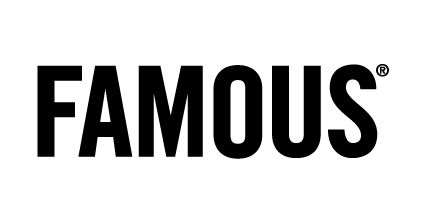                     Press		FAMOUS Battle-lehemFiche techniqueCreative Directors	Tim Driesen, Joeri Van Den Broeck & Jean-Marc WachsmannCreative Team 			Nathalie Wlostowski & Bieke Favoreel Project Manager 			Anne-Cécile CollignonProject Manager web			Arnout EveraertWebdesign				Ken Wuytack & laurens Groven
Web development	 		Pieter Nijs & Bert Vermeire PR Managers				Liesbeth Pyck & Anne-Cécile CollignonAbout FAMOUSFAMOUS is een onafhankelijk Belgisch reclamebureau, dat met zijn campagnes de voorbije 15 jaar zowat alle nationale en internationale onderscheidingen in de wacht sleepte. FAMOUS werkt over mediagrenzen heen en biedt klanten een mix van reclame, CRM en PR. Zowel online als offline. Famous werkt met een co-inspiratie model waarbij de inbreng van de consument centraal staat. Daartoe lanceerde Famous in 2011 de Everybody Famous community: een 24/7 online gemeenschap, bestaande uit 300 Belgen die garant staat voor non-stop input en feedback van de consument. 
 
Bij FAMOUS werken in totaal 75 werknemers. FAMOUS staat in voor campagnes van onder meer Bacardi-Martini, BOIC, De Morgen, Electrabel, Gaia, Hyundai, ABInbev, SITA, VT4 en Vandemoortele. 
 Meer informatie: www.famous.beVolg FAMOUS op Twitter: @FamousBrussels Facebook: www.facebook.com/famousbrussels 